НЕПАРНА НЕДЕЉАПАРНА НЕДЕЉА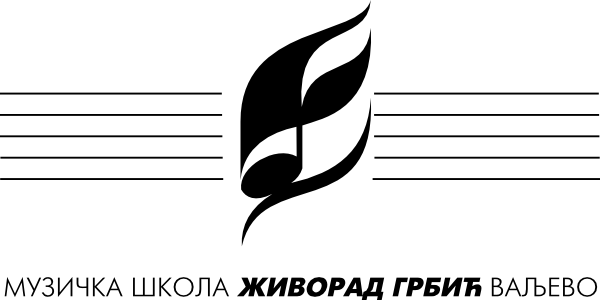 Распоред часова за школску 2023/24.Распоред часова за школску 2023/24.Класа:Милица Степановић Баба-МилкићМилица Степановић Баба-МилкићМилица Степановић Баба-МилкићПредмет(и):Солфеђо 2. разред ОМШ, 1, 2 и 3. разред СМШ, контрапункт 3. и 4. разред СМШ, хор СМШ и упоредни клавирСолфеђо 2. разред ОМШ, 1, 2 и 3. разред СМШ, контрапункт 3. и 4. разред СМШ, хор СМШ и упоредни клавирСолфеђо 2. разред ОМШ, 1, 2 и 3. разред СМШ, контрапункт 3. и 4. разред СМШ, хор СМШ и упоредни клавирважи од:15. 09. 2023понедељакпонедељакпонедељакпонедељакуторакуторакуторакутораксредасредасредасредачетвртакчетвртакчетвртакчетвртакпетакпетакпетакпетаквремепредмет, разредуч.времевремепредмет, разредуч.времевремепредмет, разредуч.времевремепредмет, разредуч.времевремепредмет, разредуч.14,00ЧОС III СМШ8,008,00Солфеђо II ОМШ2014,0014,00Солфеђо I ВИ2014,0014,008,008,00Солфеђо II ОМШ2014,50Солфеђо I ВИ208,508,50Контрапункт IV СМШ20 14,5014,50Солфеђо III ВИ2014,5014,508,508,50Солфеђо II СМШ2015,55Солфеђо III ВИ209,559,55Контрапункт IV СМШ2015,5515,55Контрапункт III ТО2015,5515,55Додатна настава9,559,55Солфеђо II СМШ2016,45Контрапункт III ВИ2010,4510,45Солфеђо II СМШ2016,4516,45Контрапункт III ТО2016,4516,45Допунска настава10,4510,45Анастасија Радовановић2117,35Солфеђо II ОМШ2011,3511,35Отворена врата17,3517,35Солфеђо II ОМШ2017,3517,3511,3511,35Димитрије Михаиловић2118,25ХОР СМШ1412,2512,2518,2518,25ХОР СМШ2218,2518,2512,2512,25Ленка Вуковић2119,10ХОР СМШ1413,1013,1019,1019,10ХОР СМШ2219,1019,1013,1013,10понедељакпонедељакпонедељакуторакуторакутораксредасредасредачетвртакчетвртакчетвртакпетакпетакпетаквремепредмет, разредуч.времепредмет, разредуч.времепредмет, разредуч.времепредмет, разредуч.времепредмет, разредуч.14,00Отворена врата8,00Солфеђо II ОМШ2014,0014,008,00Солфеђо II ОМШ2014,50Контрапункт IV СМШ208,50Солфеђо I ВИ2014,50Анастасија Радовановић1814,508,50Контрапункт III ВИ2015,55Контрапункт IV СМШ209,55Солфеђо III ВИ2015,55Солфеђо II СМШ2015,55Додатна настава9,55Солфеђо III ВИ2016,45Солфеђо II СМШ2010,45Контрапункт III ТО2016,45Солфеђо II СМШ2016,45Допунска настава10,45Солфеђо I ВИ2017,35Солфеђо II ОМШ2011,35Контрапункт III ТО2017,35Солфеђо II ОМШ2017,3511,35ЧОС III СМШ18,25ХОР СМШ1412,25Димитрије Михаиловић2018,25ХОР СМШ2218,2512,2519,10ХОР СМШ1413,10Ленка Вуковић2019,10ХОР СМШ2219,1013,10НАСТАВНИК:Милица Степановић Баба-МилкићМ. П.ДИРЕКТОР: